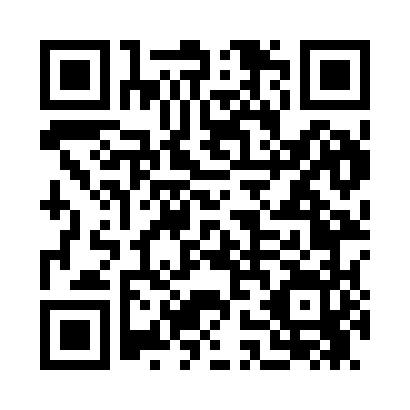 Prayer times for Aldene, New Jersey, USAWed 1 May 2024 - Fri 31 May 2024High Latitude Method: Angle Based RulePrayer Calculation Method: Islamic Society of North AmericaAsar Calculation Method: ShafiPrayer times provided by https://www.salahtimes.comDateDayFajrSunriseDhuhrAsrMaghribIsha1Wed4:305:5512:544:467:549:192Thu4:285:5412:544:467:559:213Fri4:275:5312:544:467:569:224Sat4:255:5112:544:467:579:235Sun4:245:5012:544:477:589:256Mon4:225:4912:544:477:599:267Tue4:215:4812:544:478:009:288Wed4:195:4712:544:488:019:299Thu4:185:4612:544:488:029:3010Fri4:165:4512:534:488:039:3211Sat4:155:4412:534:488:049:3312Sun4:135:4312:534:498:059:3413Mon4:125:4212:534:498:069:3614Tue4:105:4112:534:498:079:3715Wed4:095:4012:534:498:089:3916Thu4:085:3912:534:508:099:4017Fri4:075:3812:544:508:109:4118Sat4:055:3712:544:508:119:4319Sun4:045:3612:544:518:129:4420Mon4:035:3512:544:518:129:4521Tue4:025:3512:544:518:139:4622Wed4:015:3412:544:518:149:4823Thu4:005:3312:544:528:159:4924Fri3:585:3212:544:528:169:5025Sat3:575:3212:544:528:179:5126Sun3:565:3112:544:528:189:5327Mon3:565:3112:544:538:199:5428Tue3:555:3012:544:538:199:5529Wed3:545:2912:554:538:209:5630Thu3:535:2912:554:548:219:5731Fri3:525:2812:554:548:229:58